IEEE P802.15Wireless Personal Area NetworksCID #12 Revise
Reference:
 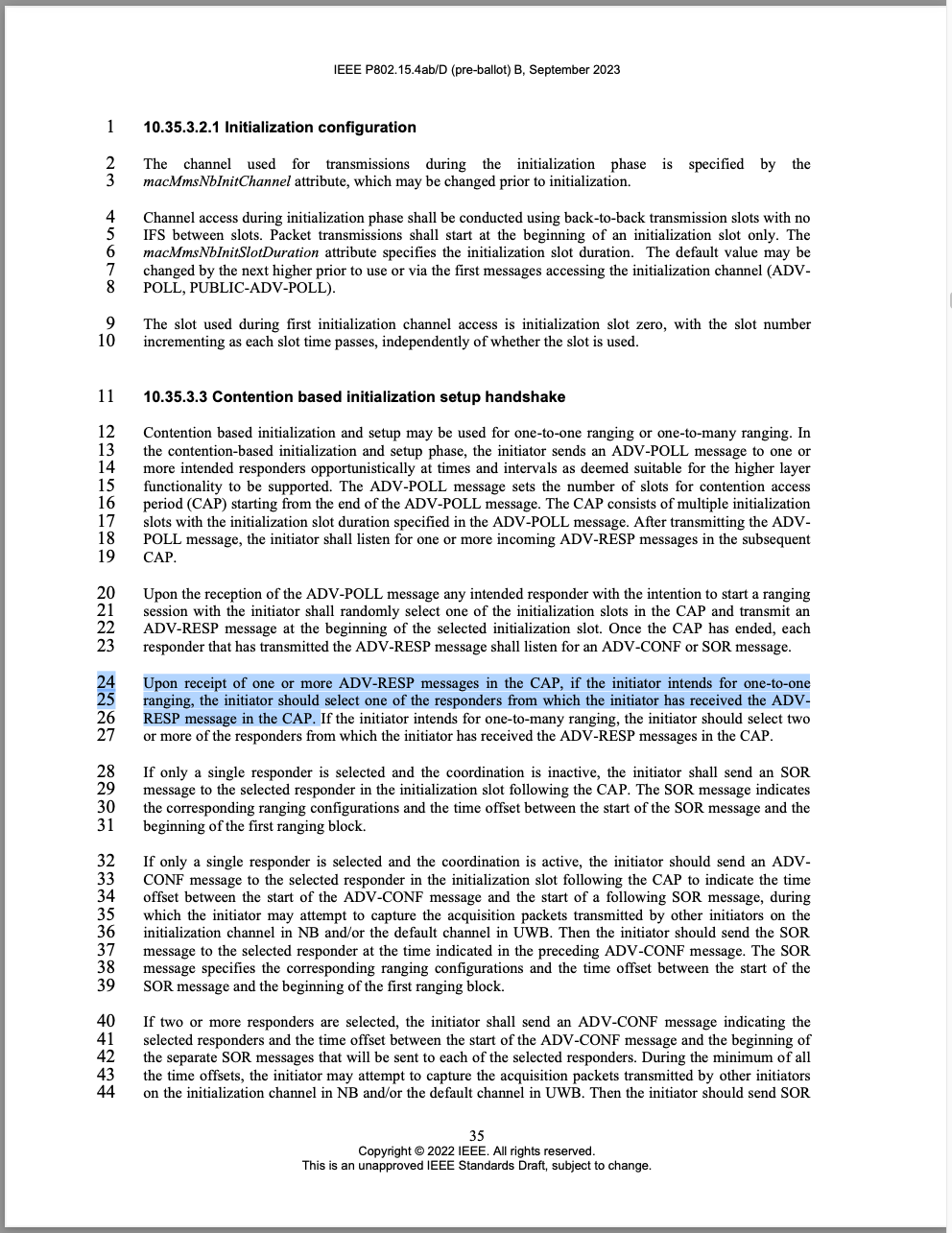 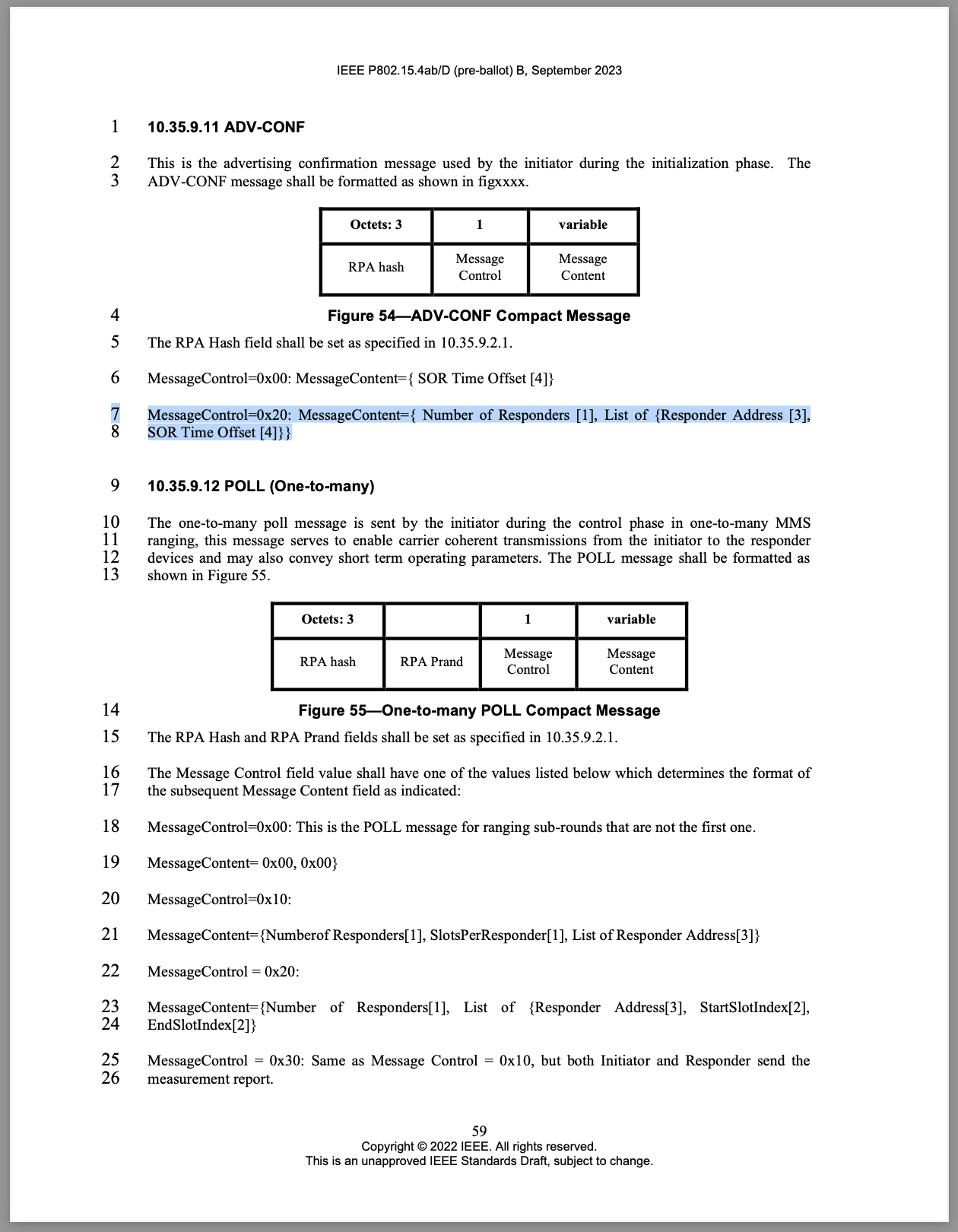 Discussion: Agree that we need to clearly define the Responder Address calculation and clarify the existing subsection on private address calculation.Proposed resolution: Revise. Change p.49, l. 13-32, subsection 10.35.9.2.1 as follows:10.35.9.2.1 Private addressesTo impede tracking of  resolvable private addresses (RPA)s are used by initiator and responder devices. To generate private address, every device shall  a 128-bit identity resolving key (IRK) and every initiator shall be equipped with a cryptographically secure pseudo random number generator (CSPRNG). The initiator shall generate and communicate a 3-octet output RPA_prand of the CSPRNG in the A 3-octet RPA_hash is then computed using  IRK and the initiator’s RPA_prand as follows:RPA_hash = AES-128-ECB(key=IdentityResolvingKey, data=RPA_prand]) % 224where AES-128-ECB is defined in [2] (using MSB-wise zero-padded inputs) and % is the integer modulo operator. RPA_hash shall then be used by the device as it’s source RPA for its own packet transmissions.In order to resolve a RPA of an incoming packet the receiving device shall compute RPA_hash using the IRK of an assumed sender device and the RPA_prand communicated by the initiator. If the result of the computation matches the received RPA, the incoming packet shall be marked as resolved. Otherwise, the incoming packet shall be marked as unresolved. If marked unresolved, the receiving device the RPA_hash using IRKs until the incoming packet is marked as resolved, or the receiving device’s list of  IRKs is exhausted.The generation and mutual exchange of IRKs among initiator(s) and responder(s) is out of scope of this standard and may be conducted using higher layer methods.The RPArand field shall be set as specified in 10.35.9.2.1.The RPA Hash and RPA Prand fields shall be set as specified in 10.35.9.2.1.Change in subsection "10.35.9.11 ADV-CONF" on p.59, l. 5 as follows:The RPAash field shall be set as specified in 10.35.9.2.1.Change in subsection "10.35.9.12 POLL (One-to-many)" on p.59, l. 15 as follows:Figure 55—One-to-many POLL Compact MessageThe RPAash and RPArand fields shall be set as specified in 10.35.9.2.1.ProjectIEEE P802.15 Working Group for Wireless Personal Area Networks (WPANs)IEEE P802.15 Working Group for Wireless Personal Area Networks (WPANs)TitleResolution proposals for comments #12 and #27Resolution proposals for comments #12 and #27Date SubmittedNovember 2023November 2023SourcesAlex Krebs, Jinjing Jiang (Apple)Re:AbstractPurposeTo propose resolution to NBA-UWB MMS comments for “P802.15.4ab™/D (pre-ballot) B Draft Standard for Low-Rate Wireless Networks” To propose resolution to NBA-UWB MMS comments for “P802.15.4ab™/D (pre-ballot) B Draft Standard for Low-Rate Wireless Networks” NoticeThis document does not represent the agreed views of the IEEE 802.15 Working Group or IEEE 802.15.4ab Task Group. It represents only the views of the participants listed in the “Sources” field above. It is offered as a basis for discussion and is not binding on the contributing individuals. The material in this document is subject to change in form and content after further study. The contributors reserve the right to add, amend or withdraw material contained herein.This document does not represent the agreed views of the IEEE 802.15 Working Group or IEEE 802.15.4ab Task Group. It represents only the views of the participants listed in the “Sources” field above. It is offered as a basis for discussion and is not binding on the contributing individuals. The material in this document is subject to change in form and content after further study. The contributors reserve the right to add, amend or withdraw material contained herein.NameIdx #CategoryPg.Sub-clauseLine #CommentProposed ChangeLi-Hsiang Sun12Technical3510.35.3.324For 1 to many case using CAP, What is IdentityResolvingKey used in ADV_POLL and ADV_RESP?
How does initiator selects one of the responders if all their RPA hash the same (corresponding to the RPA hash of ADV_POLL)? clarify the addressing in this caseLi-Hsiang Sun27Technical5910.35.9.117Not sure what are the Responder Address when RPA is usedas in commentOctets: 31variableRPA_hashRPA_prandMessage ControlMessage Content